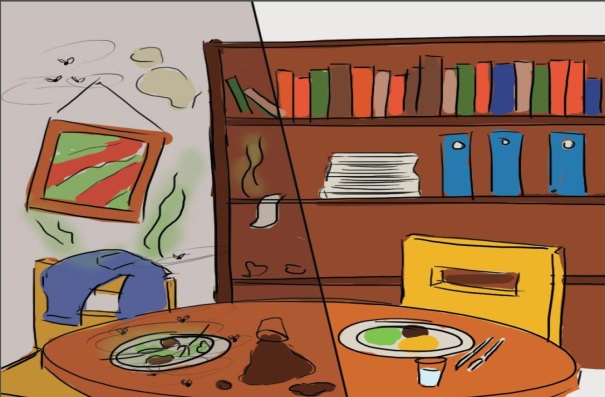 Aanmeldformulier 
Vrijwillige OpruimcoachDatum aanmelding:…..…/..……/…..….Wat is de reden van de aanvraag? Wat zijn de verwachtingen?Als er zaken zijn waar we rekening mee moeten houden dan kunt u dat hieronder beschrijvenDank voor het invullen. Mail dit ingevulde formulier naar opruimcoach@werkpro.nl  t.a.v. M. Wolthuizen.Na ontvangst nemen wij binnen twee weken contact met u op. Als uw aanvraag goedgekeurd wordt zorgen wij voor een passende match met een vrijwillige opruimcoach. Voor vragen kunt u bellen naar onderstaand nummer. Let op!  De startdatum is afhankelijk van beschikbare opruimcoachesContactpersoon:	 Marja Wolthuizen (projectverantwoordelijke)Telefoonnummer: 0650558107Naam aanvrager                                                    LeeftijdAdresWoonplaatsTelefoonnummerE-mailadresNaam verwijzerNaam organisatieTelefoonnummerE-mailadres